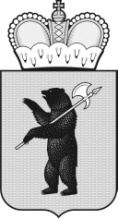 ТЕРРИТОРИАЛЬНАЯ ИЗБИРАТЕЛЬНАЯ КОМИССИЯГОРОДА ПЕРЕСЛАВЛЯ-ЗАЛЕССКОГОР Е Ш Е Н И Е18 мая 2017 года                                                      			   № 32/114г.Переславль-ЗалесскийЯрославской областиО назначении председателя Молодежной избирательной комиссии города Переславля-ЗалесскогоВ соответствии с пунктом 4.5 Положения о Молодежной избирательной комиссии города Переславля-Залесского, утвержденного решением территориальной избирательной комиссии города Переславля-Залесского от 07.04.2017 года № 31/109 «О Молодежной избирательной комиссии города Переславля-Залесского», территориальная избирательная комиссия РЕШИЛА:1. Назначить председателем Молодежной избирательной комиссии города Переславля-Залесского Тотьмянину Юлию Сергеевну.3. Направить настоящее решение в Молодежную избирательную комиссию города Переславля-Залесского.4. Контроль за исполнением настоящего решения возложить на председателя территориальной избирательной комиссии города Переславля-Залесского Тарбаеву Е.Н.Председатель территориальнойизбирательной комиссии города Переславля-Залесского					Е.Н.ТарбаеваСекретарь территориальнойизбирательной комиссиигорода Переславля-Залесского					М.А.Мухина